MUNICIPIO DE ZAPOTLAN EL GRANDE, JALISCO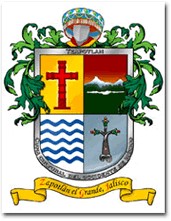 Sistema Integral de Contabilidad Gubernamental ANALISIS DE MOVIMIENTOS CONTABLESGASTOS DE REPRESENTACION, O VIATICOS DEL CUERPO EDILICIO.MES DE FEBRERO 2018.FECHANOMBRE Y PUESTO, ORIGEN,FECHA Y HORA DE SALIDA Y LLEGADA, AGENDA DE ACTIVIDADES Y RESULTADOSIMPORTE01/02/2018VIATICOS A ANTONIO GUTIERREZ RODRIGUEZ; CHOFER PRESIDENCIA; DIA 23 ENE 18 SDA 16:00 Y REG 22:00 HRS DEL DIA 24 ENE 18; A CD GUADALAJARA, JAL A TRASLADAR AL PRESIDENTE A VARIAS OFICINAS DEL ESTADO P/REUNIONES CON FUNCIONARIOS. SE CUMPLIO CON TRASLADOS EN T3,190.5001/02/2018VIATICOS A ANTONIO GUTIERREZ RODRIGUEZ; CHOFER PRESIDENCIA; DIA 27 ENE 18 SDA 09:30 Y REG 23:00 HRS; A CD GUADALAJARA, JAL A TRASLADAR AL PRESIDENTE A VARIAS OFICINAS DEL ESTADO P/REUNIONES CON FUNCIONARIOS. SE CUMPLIO CON TRASLADOS EN TIEMPO Y FORMA. ALI1,382.0001/02/2018VIATICOS A ANTONIO GUTIERREZ RODRIGUEZ; CHOFER PRESIDENCIA; DIA 30 ENE 18 SDA 07:40 Y REG 17:30 HRS; A CD GUADALAJARA, JAL A TRASLADAR AL PRESIDENTE A VARIAS OFICINAS DEL ESTADO P/REUNIONES CON FUNCIONARIOS. SE CUMPLIO CON TRASLADOS EN TIEMPO Y FORMA. ALI945.0021/02/2018RESERVACION DE HOTEL GRAN FIESTA AMERICANA GUADALAJARA COUNTRY CLUB DEL 23-24 ENERO DEL PRESENTE, A NOMBRE DE LIC. ALBERTO ESQUER GUTIERREZ, ASUNTO REUNION DE TRABAJO FUNCIONARIOS FEDERAL IMTA 4,698.0023/02/2018VIATICOS A MATILDE ZEPEDA BAUTISTA; SINDICO Y PERSONAL JURIDICO; DIA 20 FEB 18 SDA 06:00 Y REG 17:00 HRS; A CD GUADALAJARA, JAL A LAS INSTALACIONES DEL INSTITUTO NACIONAL DE SUELO SUSTENTABLE INSUS P/REUNION DE REGULARIZACION DE DIVERSOS PREDIOS DEL MUNIC600.0027/02/2018RESERVACION DE HOTEL HY A TT REGENCY ANDARES EN GUADALAJARA DEL 13-14 DE ENERO DEL PRESENTE A NOMBRE DEL LIC. ALBERTO ESQUER GUTIERREZ, FACTURA NO. 1357, ASUNTO GESTION DE RECURSOS CON DIPUTADOS FEDERALES 3,589.0427/02/2018RESERVACION DE HOTEL HYATT REGENCY ANDARES GUADALAJA DEL 5-6 DE ENERO DEL PRESENTE, A NOMBRE DE LIC. ALBERTO ESQUER GUTIERREZ, FACTURA NO. 1355, ASUNTO:REUNION DE TRABAJO CON FUNCIONARIOS ESTATALES 2,714.4027/02/2018VIATICOS A  KARLA CISNEROS TORRES SALIENDO DE CIUDAD GUZMAN CON DESTINO A GUADALAJARA EL   08/01/2018 REGRESANDO EL CON EL DESGLOSE DE LOS SIGUIENTES GASTOS : ALIMENTOS $ 188.00 PASAJES $ 204.00 AGENDA DE ACTIVIDADES:  REGISTRO AGRARIO NACIONAL RESULTADOS392.0027/02/2018VIATICOS A ALBERTO ESQUER ANTONIO GUTIERREZ RODRIGUEZ SALIENDO DE CIUDAD GUZMAN CON DESTINO A GUADALAJARA EL  01/02/2018  REGRESANDO EL CON EL DESGLOSE DE LOS SIGUIENTES GASTOS :  ALIMETNOS $ 720.00 AGENDA DE ACTIVIDADES:  SECRETARIA DE INFRAESTRUCTURA Y 720.0027/02/2018VIATICOS A ALBERTO ESQUER GUTIERREZ ANTONIO GUTIERREZ RODRIGUEZ SALIENDO DE CIUDAD GUZMAN CON DESTINO A GUADALAJARA EL 29/01/2018   REGRESANDO EL CON EL DESGLOSE DE LOS SIGUIENTES GASTOS : ALIMENTOS $ 628.50 CASETAS $ 200.00  AGENDA DE ACTIVIDADES: DIVERS828.5028/02/2018VIATICOS A LA CIUDAD DE GUADALAJARA DE LA LIC, MATILDE ZEPEDA BAUTISTA, SINDICO DEL MUNICIPIO Y MAGALY CASILLAS CONTRERAS EL DIA 19 DE DICIEMBRE 2017, DEPENDIENCIAS VISITADAS: SECRETARIA DE EDUCACION, JALISCO. AGENDA DE ACTIVIDADES; REUNION CON EL MAESTRO410.0028/02/2018VIATICOS A LA CIUDAD DE GUADALAJARA DE LA LIC, MATILDE ZEPEDA BAUTISTA, SINDICO DEL MUNICIPIO EL DIA 18 DE ENERO DEL PRESENTE, DEPENDENCIAS VISITADAS: REGISTRO AGRARIO NACIONAL, JALISCO. AGENDA DE ACTIVIDADES; SOLICITUD DE INFORMACION, DESGLOCE DE GASTOS:905.0028/02/2018VIATICOS A LA CIUDAD DE GUADALAJARA DE LA LIC, MATILDE ZEPEDA BAUTISTA, SINDICO DEL MUNICIPIO EL DIA 25 DE ENERO DEL PRESENTE, DEPENDENCIAS VISITADAS: INFEJAL, JALISCO. AGENDA DE ACTIVIDADES; ENTREGA DE INMUEBLE, DESGLOCE DE GASTOS: ALIMENTOS: 268 CASETAS868.00